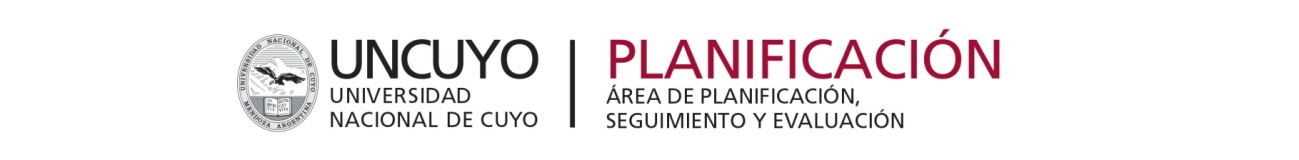 GUÍA DE FORMULACIÓN DE PROYECTO PDI1. DATOS DEL PROYECTO PDIEste apartado tiene como objeto identificar clara y sintéticamente los aspectos esenciales del proyecto PDI y la organización que lo propone. Denominación del proyecto PDIResumen del contenidoResumen del contenidoUnidad responsable del proyecto PDIUnidad responsable del proyecto PDIOrganismos co-ejecutoresOrganismos co-ejecutoresDuración estimada del proyecto PDIDuración estimada del proyecto PDIFecha estimada de inicio del proyecto PDIFecha estimada de inicio del proyecto PDI2.DESCRIPCIÓN AMPLIADA DEL PROYECTO PDIEn el apartado siguiente se describen todos los aspectos que son considerados relevantes en la elaboración de un proyecto PDI.2.1. Objetivo estratégico al que contribuye el proyecto (Consigne el objetivo estratégico del PE2021 al cuál contribuirán los resultados del proyecto. Si es más de uno, señale en orden de importancia a cuál de ellos aportará en mayor medida)2.1. Objetivo estratégico al que contribuye el proyecto (Consigne el objetivo estratégico del PE2021 al cuál contribuirán los resultados del proyecto. Si es más de uno, señale en orden de importancia a cuál de ellos aportará en mayor medida)2.1. Objetivo estratégico al que contribuye el proyecto (Consigne el objetivo estratégico del PE2021 al cuál contribuirán los resultados del proyecto. Si es más de uno, señale en orden de importancia a cuál de ellos aportará en mayor medida)1º 2º3º2.2. Encuadre programático:Programa en el que se enmarca el proyecto: Mencione el título del programa al cual contribuyen los resultados del proyecto.Objetivo del programa:  Formule el objetivo del programa2.2. Encuadre programático:Programa en el que se enmarca el proyecto: Mencione el título del programa al cual contribuyen los resultados del proyecto.Objetivo del programa:  Formule el objetivo del programa2.2. Encuadre programático:Programa en el que se enmarca el proyecto: Mencione el título del programa al cual contribuyen los resultados del proyecto.Objetivo del programa:  Formule el objetivo del programa2.3. Caracterización del problema o situación inicial En base al árbol de problema construido y consensuado en la etapa de diagnóstico, se debe realizar una descripción de la/s causas o encadenamiento lógico seleccionado para intentar resolver en el presente proyecto. Asimismo se mencionarán los efectos evidenciados por esta situación problemática. 2.3. Caracterización del problema o situación inicial En base al árbol de problema construido y consensuado en la etapa de diagnóstico, se debe realizar una descripción de la/s causas o encadenamiento lógico seleccionado para intentar resolver en el presente proyecto. Asimismo se mencionarán los efectos evidenciados por esta situación problemática. 2.3. Caracterización del problema o situación inicial En base al árbol de problema construido y consensuado en la etapa de diagnóstico, se debe realizar una descripción de la/s causas o encadenamiento lógico seleccionado para intentar resolver en el presente proyecto. Asimismo se mencionarán los efectos evidenciados por esta situación problemática. 2.4. Objetivo Específico del Proyecto PDI (Considera la causa del problema inicial que se quiere atacar).2.4. Objetivo Específico del Proyecto PDI (Considera la causa del problema inicial que se quiere atacar).2.4. Objetivo Específico del Proyecto PDI (Considera la causa del problema inicial que se quiere atacar).2.5. Descripción de los Componentes del proyecto PDI, entendiendo los componentes como el resultado del conjunto de actividades planteado. Volcando su proyección por año de ejecución, siendo el máximo horizonte temporal el año 2021.2.5. Descripción de los Componentes del proyecto PDI, entendiendo los componentes como el resultado del conjunto de actividades planteado. Volcando su proyección por año de ejecución, siendo el máximo horizonte temporal el año 2021.2.5. Descripción de los Componentes del proyecto PDI, entendiendo los componentes como el resultado del conjunto de actividades planteado. Volcando su proyección por año de ejecución, siendo el máximo horizonte temporal el año 2021.3. MATRIZ DE PLANIFICACIÓN Resumen narrativoIndicadoresMedios de VerificaciónSupuestosObjetivo Específico del proyecto PDI (Considera la causa del problema inicial que se quiere atacar).Componente 1 Componente 2Componente 3